                                Liceo José Victorino Lastarria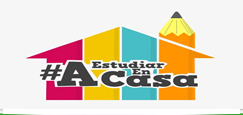                                                  Rancagua                           “Formando Técnicos para el mañana”                                   Unidad Técnico-PedagógicaQUÍMICAGUÍA N° 7: LAS CARACTERÍSTICAS DE LA TABLA PERIÓDICA  Profesora: Brunilda Díaz Urayama. brunianto62@gmail.comNivel: 1° Medio. (A.B, C, D, E, F)Fecha: 11 AL 15 DE MAYOOA13: Desarrollar modelos que expliquen que la materia está constituida por átomos que interactúan, generando diversas partículas y sustancias. (8° B)OBJETIVO: Identificar características de los elementos químicos, utilizando la Tabla Periódica.Actividad: Utilizarás el texto de Química de 1° Medio, páginas 18 y 19, luego responderás a las preguntas planteadas.Responda:Mediante ¿qué características pueden identificarse los átomos?Explique cada una de las características que mencionó como respuesta de la pregunta 1.¿De qué manera se ordenan los elementos químicos en la Tabla Periódica?¿Qué diferencias hay entre elemento químico y átomo?La Tabla periódica está organizada por filas y columnas, obsérvala desde las páginas 18 y 19, ubica las filas y las columnas cuantas filas tiene, qué nombre reciben y cómo se identifican.cuantas columnas tiene, que nombre reciben y cómo se identifican.Además, los elementos dentro de la Tabla Periódica se clasifican por su comportamiento en la naturaleza, menciona cada uno de ellos y escribe una característica típica de ellasPara las preguntas 7,8 y 9 trabaja con la Tabla Periódica:Escribe el símbolo de los elementos en la siguiente actividad:Cinco elementos del mismo período.Seis elementos del mismo grupo.Cuatro elementos no metálicos.Siete elementos metálicos.Cuatro elementos inértidos o gases noblesIndique en qué período y en qué grupo se encuentran los siguientes elementos:Cu (C0bre)Cl (Cloro)K (Potasio)Fe (Hierro)Pb (Plomo)Indique qué elemento se encuentra en:Grupo 4 y Período 6Grupo 2 y Período 3 Grupo 8 y Período 2Grupo 5 y Período 5Grupo 16 y Período 4